THE PARISH CHURCH OF ST MICHAEL, ALNWICK‘ALL ARE WELCOME IN THIS PLACE’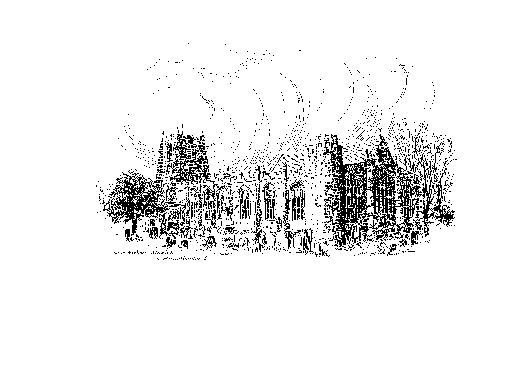 Sunday, 2nd April 2023PALM SUNDAYA warm welcome to our worship today.We hope you will stay for tea/coffee after the 10.00am service.The wearing of a mask is a personal choice in St Michael’sTODAY’S WORSHIP8.30am	Holy Communion (BCP)	President & Preacher : Reverend Canon Peter Askew10.00am	Parish Communion	President & Preacher : Reverend Canon Peter Askew6.00pm	Deanery Evensong	Officiant : Reverend Robert Chavner	Preacher : Reverend Canon Dr Philip BournePhilippians 2 : 5 – 11 It is our faith that ‘Jesus Christ is Lord’, because he came from God in total self-giving, and overcame the humiliation of death on a cross by rising and ascending,  He is indeed worthy of our adoration and worshipHYMNS	10.00am160		Make way, make way161         	Ride on, ride on in majesty!142        	 Glory be to Jesus147        	 My song is love unknown (omit vv 4,6)HYMNS	6.00pm580		Judge eternal, throned in splendour621 		Dear Lord and Father of mankind156 		We sing the praise of him who diedFor your prayers this HOLY WEEK …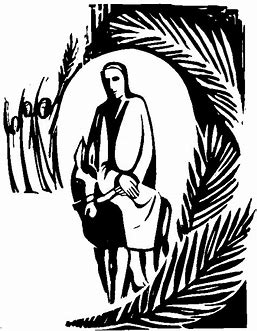 Living God, in the image of Christ's entry into Jerusalem when the Passover was coming, we see all the people around Him, just as we have countless numbers who crowd into our thoughts as we turn to You in prayer.
So, as Christ placed Himself in the midst of the crowd, let us be aware of the centrality of that same Christ to the people for whom we pray, that they, and we, might know they are close to our Lord and that He is always with them.We pray, with the excitement of the children, for all who celebrate today: the newness of a birth; the fresh start of a marriage; good news about their health; the success of a task; a new way love has been expressed and felt.  Let our voices join with theirs, as we shout, "Hosanna! Christ is here!"We pray, with loyal disciples, for those who show their commitment, who prepare for Jesus' presence, who give their cloaks for His service, who make the way clear so that others can follow the procession.  Let our voices join with theirs, as we shout, "Blessed is he who comes in the name of the Lord."We pray, with the people in the crowd, for those who watch and wait: for the ‘not so sure' people; for the silent majority; for those who have little to celebrate; for the many who don't see the point.  Let our voices not drown out their silent prayers, but in being aware of their needs, let our prayers carry their yearnings to our Lord. We pray, with those who know nothing of this, who live with anger and not expectation, with pain and not Hosannas, with scepticism and not acceptance.  Let our voices not condemn them, but pray for them and with them.  For the unknown, yet needful people we pray, as we look beyond the crowd and see …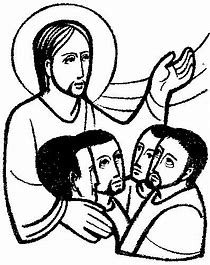 SilenceLet us be aware on this day of rejoicing that many cannot or will not rejoice.  Let us also be aware too, that Christ comes into the midst of all of this, to understand, to be fully present, to die and to rise, for each and every one of us.  Amen.THE WEEK AHEADWednesday, 5th           10.15am		Holy CommunionThursday, 6th   Maundy Thursday 7.30pm		Eucharist with sermon and foot washing										        Reverend Canon Sue AllenFriday, 7th 	Good Friday2.00pm		An hour before the cross		Reverend Colin PerkinsSunday, 9th April	EASTER DAY 8.30am	Holy Communion 	President & Preacher : Reverend Canon Peter Askew10.00am	Parish Communion	President & Preacher : Reverend Canon Peter Askew6.00pm		Taizé Style Evening Prayers				Officiant : Annette PlayleLOOKING AHEADTuesday, 11th12noon		Annual Meeting of the Ancient Four & TwentyWednesday, 12th           10.15am		Holy Communion2.00pm		Mothers’ Union Meeting in churchSaturday, 15th 11.00am		Messy ChurchFr Robert writes ... THANK YOU to everybody who contributed to my ‘Chop the Mop’ appeal for Prostate Cancer UK in memory of the late Michele Roszak.  To date, an amazing £752.50 (including Gift Aid) has been raised. HOLY LAND PILGRIMAGE - 2024    Led by Robert Chavner and Philip Bourne. The pilgrimage, in the week 4 - 11 March 2024, will include the sites where the most important events in Our Lord’s life and ministry took place: in Jerusalem and the surrounding area and further north in Galilee.  A visit to the Holy Land can be a life changing journey as well as a faith changing experience and lots of fun, too!  Please do consider joining us for this trip of a lifetime.  For details, brochure and booking form, please speak to Robert or Philip asap. 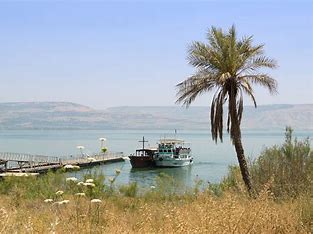 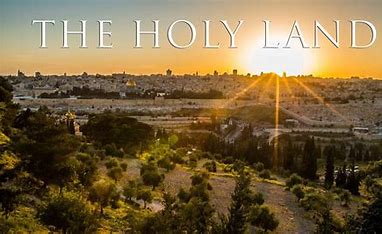 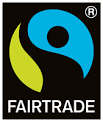 Easter EggsPlease look out for the Fairtrade logo when buying your Easter eggs. (Aldi and Lidl have both have a very good selection!)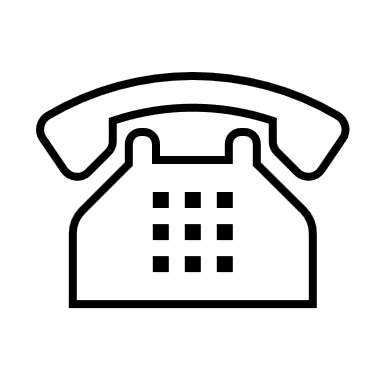 01665 602797__________________________________________________________________________________________________________________________________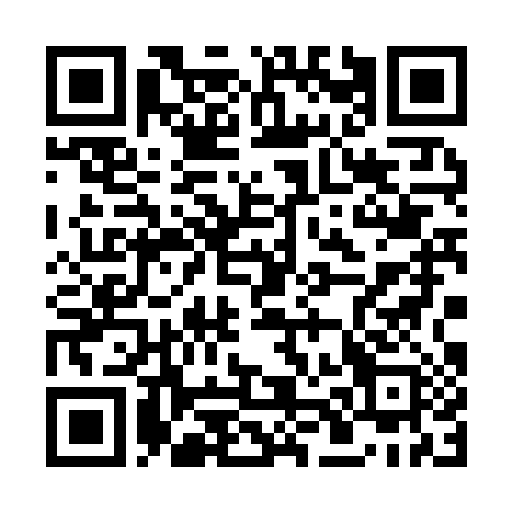 You can now give on-line to the church by scanning this QR code. Or you are welcome to use our new cashless machine at the back of church.       Thanks for your support.Parish Website: www.alnwickanglican.comIf you are a UK taxpayer, St. Michael’s can benefit to the tune of 25p for each £1.00 donated by Gift Aid.  Please use the envelopes available at the back of church.  Thank you.The Parish of St. Michael & St. Paul is a Registered Charity, No. 1131297